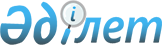 Об установлении коэффициента возмещения отпускной цены лекарственных средств для бесплатного и (или) льготного обеспечения отдельных категорий гражданПостановление Правительства Республики Казахстан от 28 декабря 2005 года N 1300



      Правительство Республики Казахстан 

ПОСТАНОВЛЯЕТ:





      1. Установить коэффициент возмещения местными органами государственного управления здравоохранения поставщикам услуг по амбулаторному лекарственному обеспечению отпускной цены лекарственных средств для бесплатного и (или) льготного обеспечения отдельных категорий граждан при амбулаторном лечении в следующих размерах:



      1) 0,5 на лекарственные средства, отпускаемые на льготных условиях;



      2) 1,0 на лекарственные средства, отпускаемые бесплатно.




      2. Настоящее постановление вводится в действие с 1 января 2006 года.

      

Премьер-Министр




      Республики Казахстан


					© 2012. РГП на ПХВ «Институт законодательства и правовой информации Республики Казахстан» Министерства юстиции Республики Казахстан
				